INDICAÇÃO Nº 1273/2015Indica ao Poder Executivo Municipal a manutenção de Iluminação Pública na Rua Tupi, próximo aos números 2.716 a 2.945, no Bairro Jardim São Francisco.Excelentíssimo Senhor Prefeito Municipal, Nos termos do Art. 108 do Regimento Interno desta Casa de Leis, dirijo-me a Vossa Excelência para indicar que, por intermédio do Setor competente, promova a manutenção de Iluminação Pública na Rua Tupi, próximo aos números 2.716 a 2.945, no Bairro Jardim São Francisco.Justificativa:Este vereador foi procurado por munícipes, informando da ausência de iluminação pública no local,  causando insegurança à população.Plenário “Dr. Tancredo Neves”, em 24 de março de 2.015.Carlos Fontes-vereador-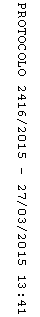 